Looking Inwards, Outwards and Forwards Record the evidence, evaluation frameworks, research information, systems management and resources from your area of expertise to demonstrate your inwards, outwards, forwards strategy suggested by Education Scotland.Looking inwards: to evaluate performance at every level and use the information gathered to decide on what needs to be done to improve.Looking outwards: to learn from research, others and best practice and use this to facilitate innovation and creativity and inform improvement actions.Looking forwards: to explore what the future might bring and use this information to anticipate what change is required to ensure the education system is responsive to the future needs of all learners.Drag the images on the right and add text areas into each section below: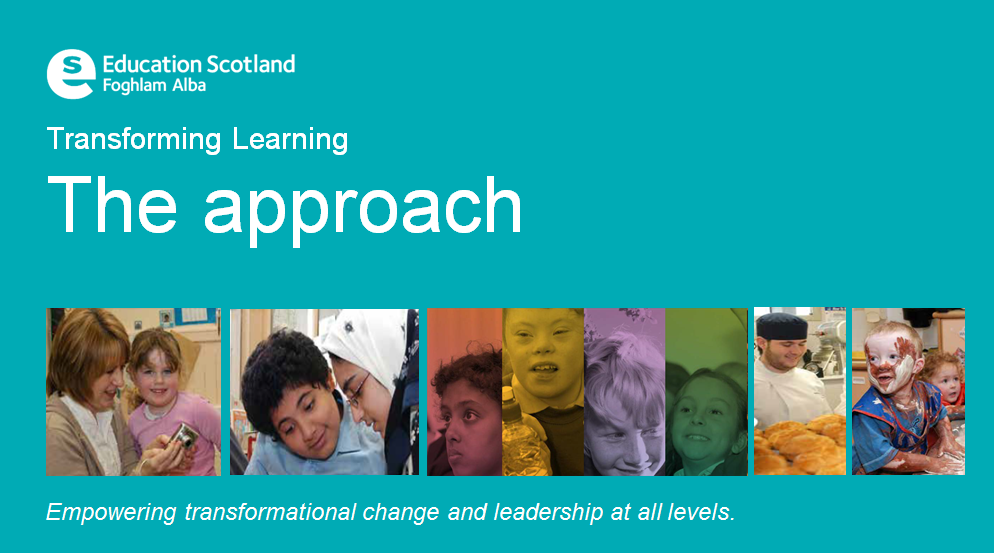 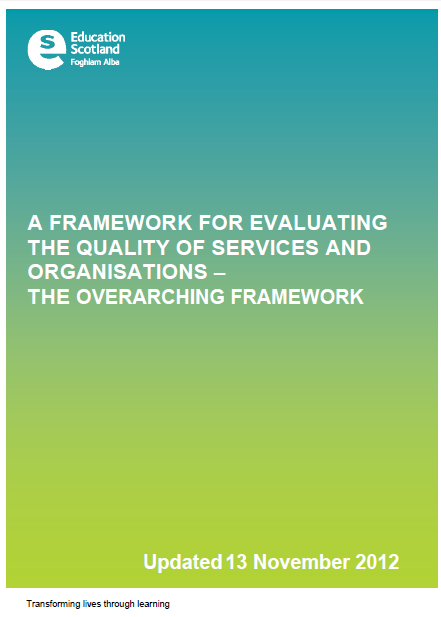 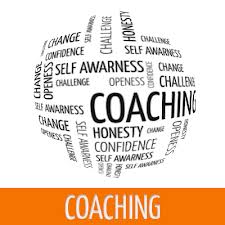 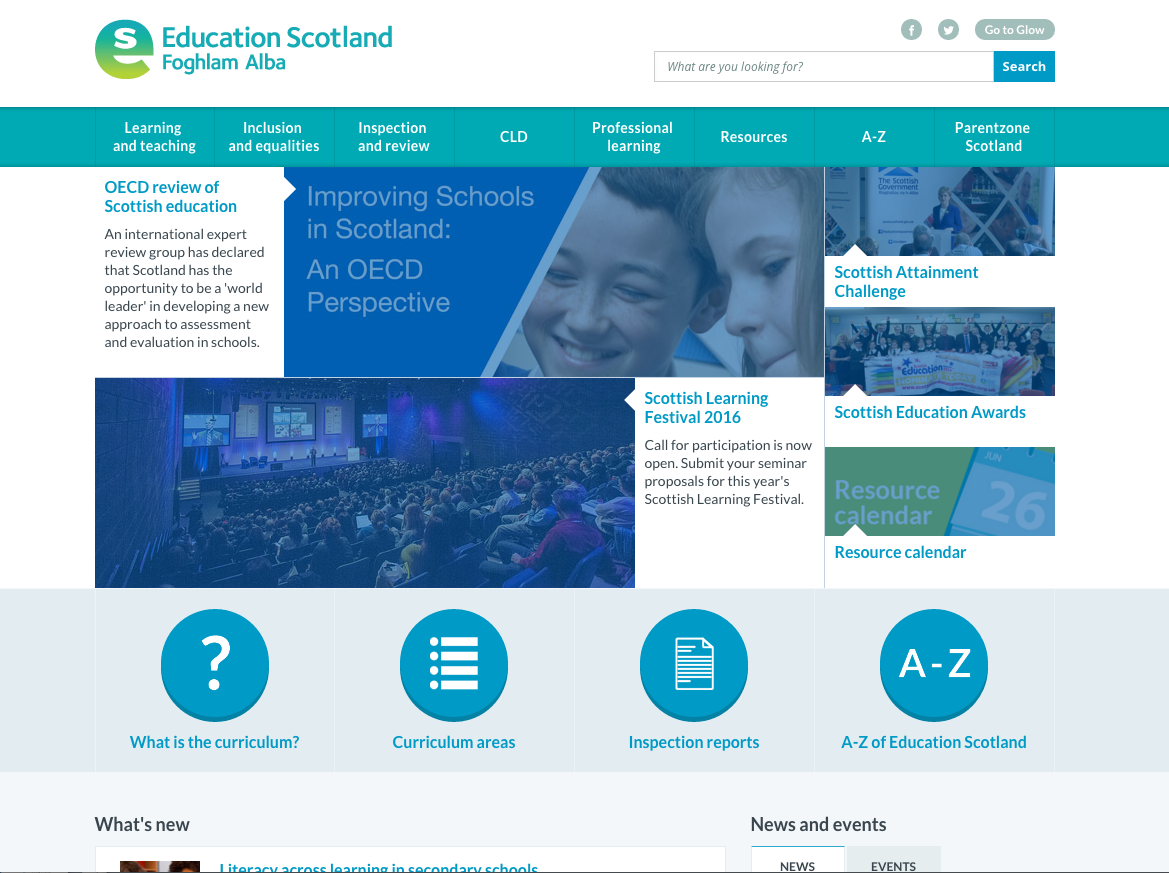 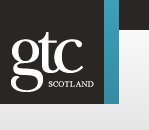 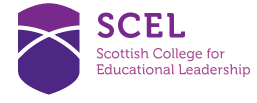 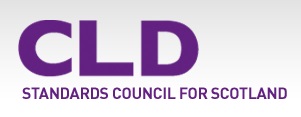 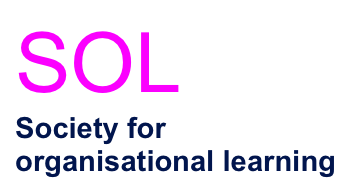 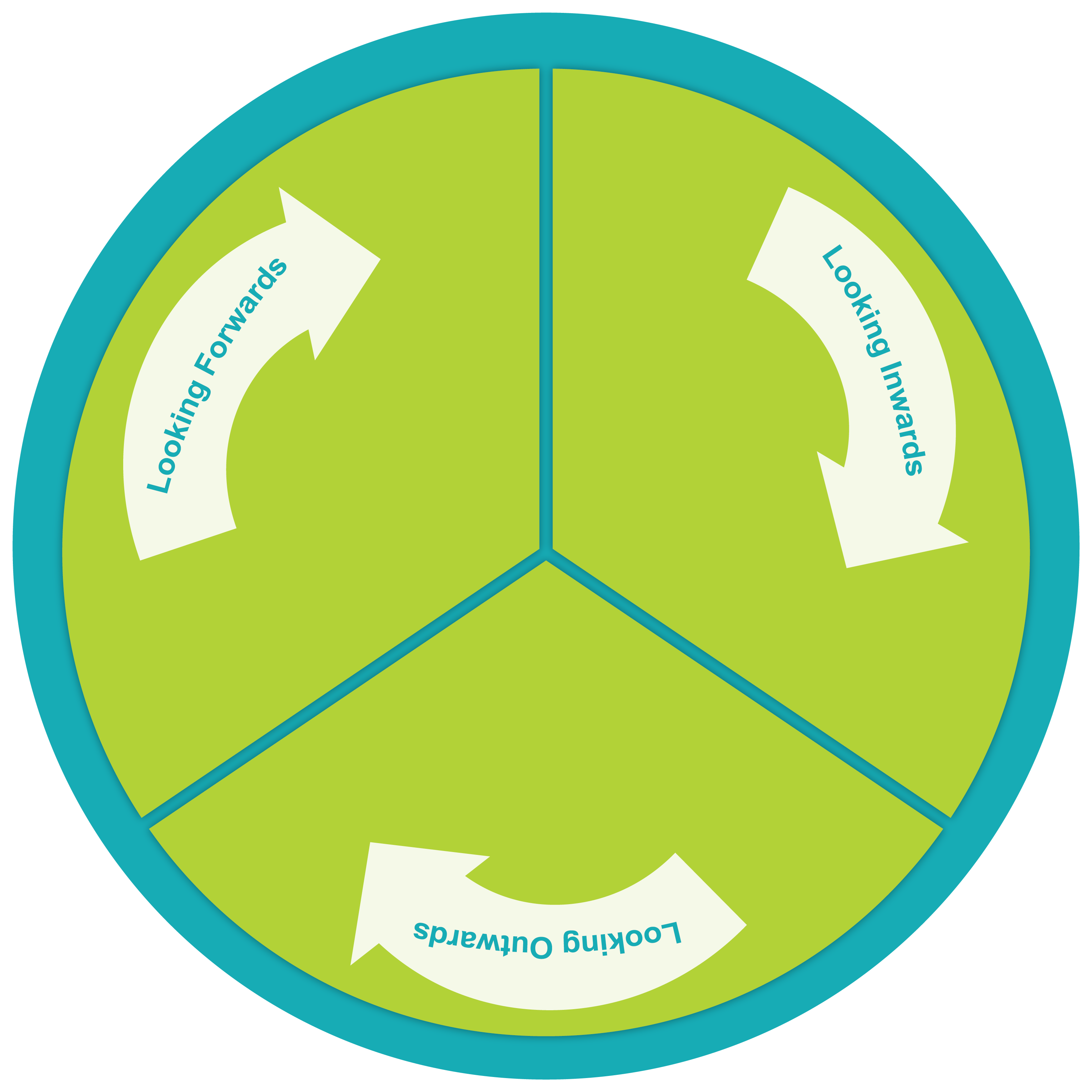 